关于选拔学生参加2018美国加州大学未来商业管理领袖短期项目的通知各学院：学校计划选派在校学生于今年暑假赴美国加州大学河滨分校（University of California, Riverside，简称UCR）参加短期学习交流项目。情况如下：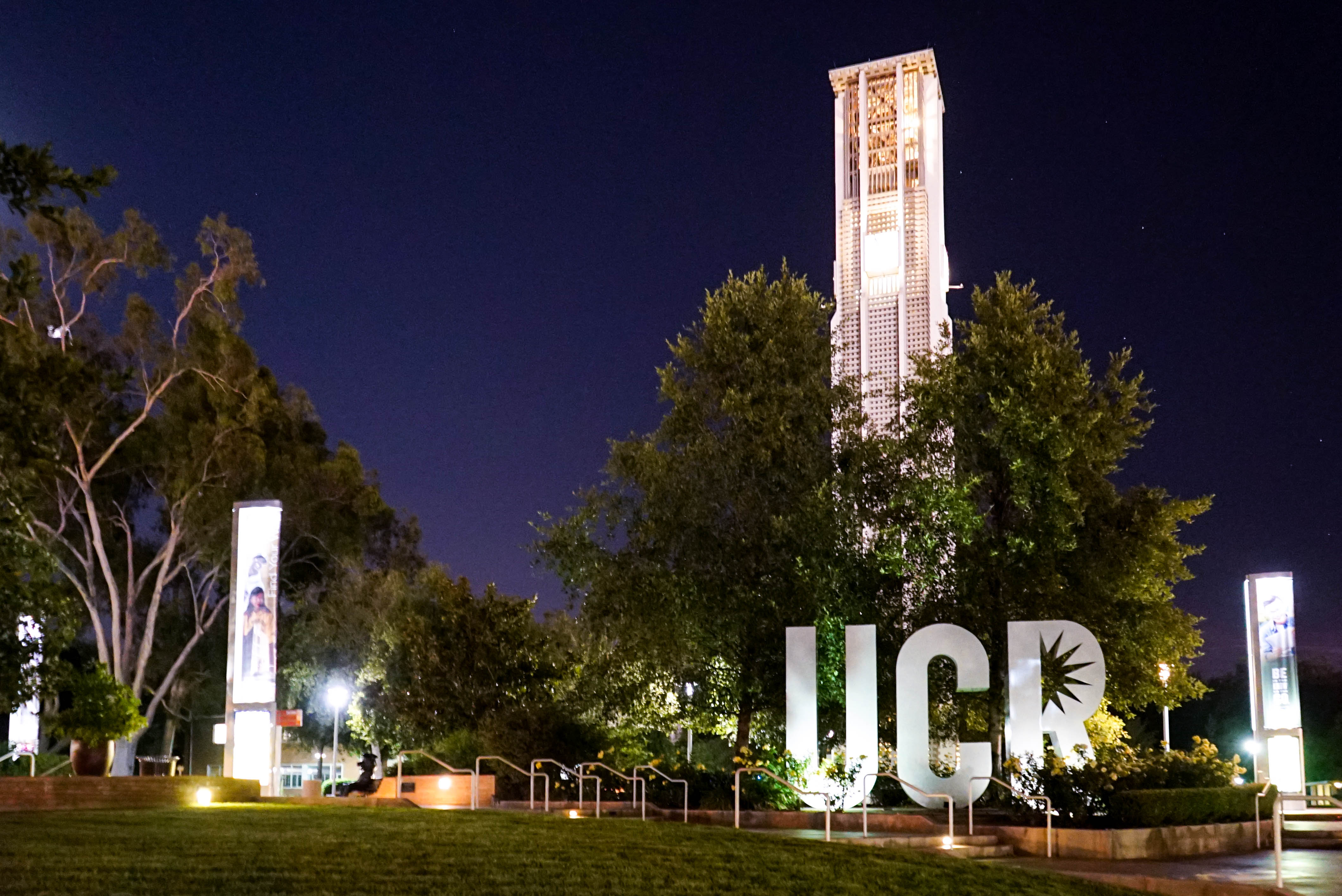 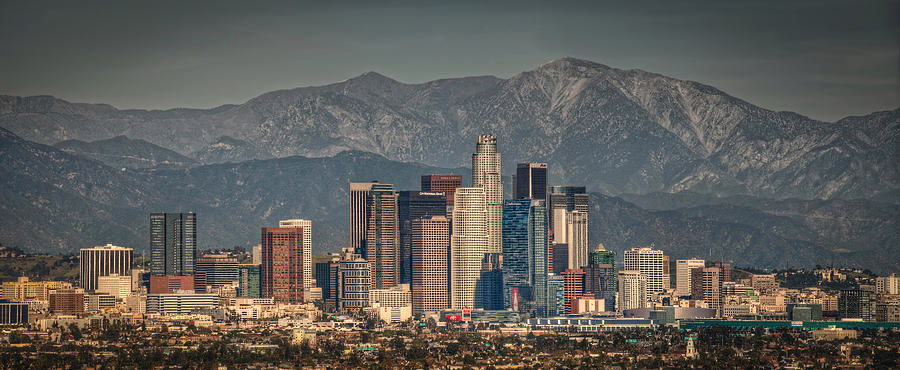 对于遵守纪律，圆满完成短期交流学习任务的同学，学校将给予学生资助（曾经获得过学生境外学习奖学金的同学将不再享受资助。）。注：参加该项目的同学，在项目学习期间，有机会参加该校组织的英语内部测评。通过测评的同学，如今后参加UCR的交流项目，可不需提供托福或雅思成绩。    请有关同学于4月25日之前到所在学院学生工作办公室报名，各学院将在学生自愿报名的基础上，按照公平、公正、公开的原则，择优推荐参加项目人选，并将推荐名单（按排名先后次序）交敦品楼401室。    联系人：唐老师； 电话：88803876；邮箱：tangyj@ncut.edu.cn            孙老师； 电话：88802119；邮箱：sunyanan@ncut.edu.cn                                                     国际处                                                2018年4月16日项目概览项目概览项目概览项目名称2018 Los Angeles Accelerated Business Leader Summer Program2018美国加州大学未来商业管理领袖体验营项目内容及特色A. Why this program?项目内容及特色本项目由被誉为“业界风向标”的美国高曼国际教育集团具体承办并实施。是联合美国加州大学一流工商管理教授以及加州大学河滨分校盖瑞安德森管理学院打造的美西未来商业管理领袖体验交流项目。本项目为中美两国一流高校学子提供校际交流平台，让学生切身体验领导力和管理能力在美国商业世界中的运用；为学生成为下一代商业管理领袖奠定强大的基础；更让学生和美国成功的商业管理高层面对面交流、向加州大学名师学习工商管理和领导能力。项目内容及特色B. What to get from this program?项目内容及特色系统学习和实践美国商业管理模式，发掘并提高自身领导力亲自参与并演练美国职场规划和求职过程获得加州大学商学院研究生学分4个深入走访国际知名企业（Google, Facebook, Electronic Arts）入住美国中产阶级家庭、亲身体会真实的美国文化同名校教授、在校学生建立深入联系熟悉美国研究生教育形势及商科专业前景感受美国天使之城、财富聚集地——洛杉矶的商业氛围项目内容及特色C. How this program looks like?项目内容及特色【学术拓展】该项目主旨在于培养和塑造下一代商业管理领袖，强化管理能力和领导能力在实践中的应用。课程内容紧密围绕商业管理和职场演练的主题，主要培养团队合作精神，领导精神和跨文化交流能力；授课形式新颖，有头脑风暴、小组合作、团队PK和真实场景演练等多种活动形式。【课堂体验】课程的部分由加州大学知名教授和公司管理高层人员授课，感受世界顶尖的学术理论和理念。【开拓视野】参加项目的学生将有机会深入参访问Google, Facebook and Electronic Arts等大型美国公司，同公司高管面对面沟通学习。【寓教于乐】在学习的同时，学生将会入住美国中产阶级家庭，参与各项活动体验加州的生活，并游览洛杉矶的著名景点，在充满乐趣的同时获得更多更深层次的学习和生活体验。【获名校认可】项目结束后，学生获得由加州大学颁发的项目证书。项目时间2018年7月29日 – 2018年8月17日报名截止日期2018年4月25日招生人数限定50人，择优录取背景简介加州大学河滨分校（University of California, Riverside，简称UCR）是坐落在美丽的洛杉矶 的世界一流综合性研究型大学，世界百强名校。UCR是世界上最具影响力的公立大学系统——加州大学系统中十所名校之一，也是该系统中发展最快的一所大学。加州大学河滨分校治学十分专业和严谨, 拥有全世界顶级的商学院-盖瑞安德森管理学院，在学术界享有盛誉。该校其他各系所也拥有良好口碑，全校多个学系的研究成果都已达世界级水平。加州大学河滨分校盖瑞安德森管理学院代表加州大学系统内商科类学科的顶尖水平, 是加州⼤学系统中唯⼀与伯克利分校通过AACSB认证的商学院。2005年诺贝尔化学奖获得者理查德·施罗克（Dr. Richard R. Schrock），1998年和2009年两度获得普利策奖的漫画家史蒂夫·布林（Steve Breen），以及2001至2003年间连任两届美国桂冠诗人，被《纽约时报》誉为 “美国最受欢迎的诗人” 的比利·柯林斯（Billy Collins）皆是UCR的校友。项目日程及安排项目日程及安排项目日程及安排项目日程及安排项目日程及安排项目日程及安排项目日程及安排项目日程及安排日期上午上午上午下午下午Jul 29 （日）飞往洛杉矶飞往洛杉矶飞往洛杉矶抵达洛杉矶，入住美国家庭抵达洛杉矶，入住美国家庭Jul 30 （一）新生登记、迎新会、校园导览新生登记、迎新会、校园导览新生登记、迎新会、校园导览MGT 404: Intro to Management MGT 404: Intro to Management Jul 31 （二）MGT 404: Communication & LeadershipMGT 404: Communication & LeadershipMGT 404: Communication & LeadershipMGT 404: Teamwork & Ethics MGT 404: Teamwork & Ethics Aug 1 （三）MGT 402: Intro to Career Management MGT 402: Intro to Career Management MGT 402: Intro to Career Management GoogleGoogleAug 2 （四）Team BuildingTeam BuildingTeam BuildingMGT 402: Resume BuildingMGT 402: Resume BuildingMGT 402: Resume BuildingAug 3 （五）Intro to Final Business ProjectIntro to Final Business ProjectIntro to Final Business Project美国社区活动美国社区活动Aug 4 （六）好莱坞（星光大道）好莱坞（星光大道）影城之旅（哈利波特的魔法世界）影城之旅（哈利波特的魔法世界）影城之旅（哈利波特的魔法世界）影城之旅（哈利波特的魔法世界）Aug 5 （日）迪士尼冒险乐园迪士尼魔法乐园（灯光烟火秀）迪士尼魔法乐园（灯光烟火秀）迪士尼魔法乐园（灯光烟火秀）迪士尼魔法乐园（灯光烟火秀）Aug 6 （一）MGT 402: Business Etiquette/Golf InstructionMGT 402: Business Etiquette/Golf InstructionFacebook & Electronic ArtsFacebook & Electronic ArtsFacebook & Electronic ArtsFacebook & Electronic ArtsAug 7（二）MGT 402: Networking & Job Search Strategies MGT 402: Networking & Job Search Strategies MGT 402: Networking & Job Search Strategies Graduate Program Application WorkshopGraduate Program Application Workshop Aug 8（三）MGT 402: Interview & Negotiation MGT 402: Interview & Negotiation MGT 402: Interview & Negotiation 美国研究生教育形势及前景讨论会美国研究生教育形势及前景讨论会 Aug 9（四）Research & Presentation SkillsResearch & Presentation SkillsResearch & Presentation SkillsFinal Business Project Discussion Final Business Project Discussion  Aug 10（五）Project Discussion & Rehearsal Project Discussion & Rehearsal Project Discussion & Rehearsal Presentations/Certificate CeremonyPresentations/Certificate Ceremony Aug 11（六）参观南加州大学USC、加州大学洛杉矶分校 UCLA、加州理工 Caltech参观南加州大学USC、加州大学洛杉矶分校 UCLA、加州理工 Caltech参观南加州大学USC、加州大学洛杉矶分校 UCLA、加州理工 Caltech参观南加州大学USC、加州大学洛杉矶分校 UCLA、加州理工 Caltech参观南加州大学USC、加州大学洛杉矶分校 UCLA、加州理工 Caltech Aug 12（日）游览洛杉矶市中心 （Staple Center），游览加州最美海滩-圣塔莫妮卡游览洛杉矶市中心 （Staple Center），游览加州最美海滩-圣塔莫妮卡游览洛杉矶市中心 （Staple Center），游览加州最美海滩-圣塔莫妮卡游览洛杉矶市中心 （Staple Center），游览加州最美海滩-圣塔莫妮卡游览洛杉矶市中心 （Staple Center），游览加州最美海滩-圣塔莫妮卡 Aug 13（一）感受西海岸线: 1号公路Pepperdine University （全美最美丽的大学校园） Santa Barbara （圣塔芭芭拉海滨小镇）Solvang（丹麦城）感受西海岸线: 1号公路Pepperdine University （全美最美丽的大学校园） Santa Barbara （圣塔芭芭拉海滨小镇）Solvang（丹麦城）感受西海岸线: 1号公路Pepperdine University （全美最美丽的大学校园） Santa Barbara （圣塔芭芭拉海滨小镇）Solvang（丹麦城）感受西海岸线: 1号公路Pepperdine University （全美最美丽的大学校园） Santa Barbara （圣塔芭芭拉海滨小镇）Solvang（丹麦城）感受西海岸线: 1号公路Pepperdine University （全美最美丽的大学校园） Santa Barbara （圣塔芭芭拉海滨小镇）Solvang（丹麦城） Aug 14（二）前往加州最大Outlet – Desert Hill购物前往加州最大Outlet – Desert Hill购物前往加州最大Outlet – Desert Hill购物前往加州最大Outlet – Desert Hill购物前往加州最大Outlet – Desert Hill购物Aug 15（三）整理准备回程整理准备回程整理准备回程告别联欢会告别联欢会Aug 16（四）登机回国登机回国登机回国Aug 17（五）抵达国内抵达国内抵达国内备注自由活动时间请注意安全。行程可能会因为天气、人数等原因进行调整，以实际行程为准。自由活动时间请注意安全。行程可能会因为天气、人数等原因进行调整，以实际行程为准。自由活动时间请注意安全。行程可能会因为天气、人数等原因进行调整，以实际行程为准。项目须知项目须知项目须知全程带队本项目期间将由专职服务人员悉心照顾。带队老师将在项目期间对学生的学习、生活提供必要的指导，并在必要时向学生提供翻译服务。项目期间学生遇到任何困难或需要帮助，都可以与带队老师联系。带队老师的联系方式将在项目出发前告知学生。住宿本项目在洛杉矶期间前两周入住UCR学生宿舍、最后一周homestay入住美国中产阶级家庭。餐饮项目的早餐和晚餐由项目组或者美国住家提供（免费）。本项目不含午餐，外出参访及自由活动期间，我们会带领学生到餐厅集中的地段，学生可自行选择餐厅用餐，费用自理。美国境内交通行程安排内的交通全部由主办方准备和支付。自由活动期间的交通方式及费用由学生自行安排、费用自理。WIFI校园及住家均有免费WIFI。海外保险由主办方统一为学生购买。签证该项目需要美国B类签证，主办方会协助学生办理邀请函。项目费用不含签证费。因签证产生的国内交通，住宿费用由学生自理。国际机票主办方统一为学生预定机票，机票费用学生自理。项目费用39,980元人民币。费用包含：项目期间的全部课程、住宿、访问预约、学生活动所需费用，以及项目所包含的交通、部分晚餐、全部早餐、海外保险费以及国际机票等。项目费用不含：中餐，学生在海外购物、自由活动产生的费用；签证费。申请条件我校全日制在读本科生及研究生，爱国爱校，品行端正身心健康，适应力强，能独立处理学习、生活事务，优先有雅思/托福成绩者，英语CET4+，建议CET6相当水平对美国文化感兴趣，想切身体验美国留学通过美国高曼国际王嗣俊教授的面试能够且必须提供本人的真实资料，如有拒签记录等特殊情况需如实告知